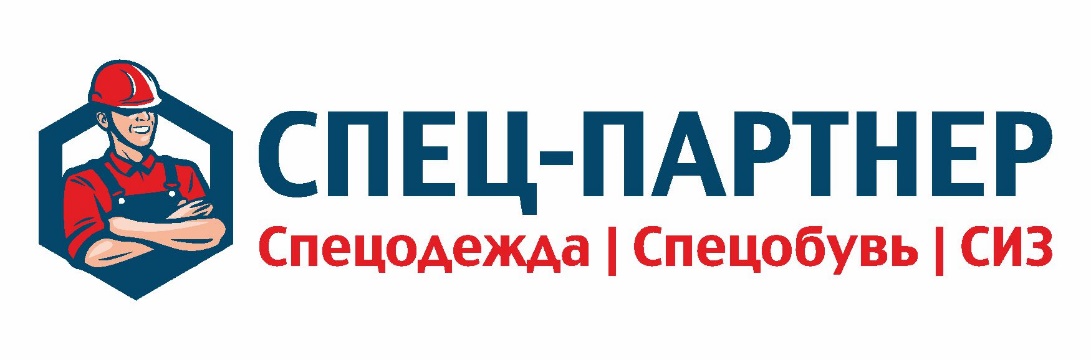 Карточка организацииРеквизитСодержаниеНаименование брендаСпец-партнерПолное наименование предприятияОбщество с ограниченной ответственностью «Филатекс»Юридический адрес117152, г. Москва, Загородное шоссе, д.8 кор.3, кв.35Почтовый адрес117152, г. Москва, Загородное шоссе, д.8 кор.3, кв.35ИНН7726747684КПП772601001ОГРН1147746566956ОКПО31728965ОКАТО45296561000Расчетный счет40702810602860006391Наименование банкаАО «Альфа-Банк» г. МоскваКорреспондентский счет30101810200000000593БИК044525593Телефон+7 (495) 664-67-20Эл. почтаzakaz@spec-partner.ruСайтwww.spec-partner.ruГенеральный директорГалушко Василий АлександровичГлавный бухгалтерГалушко Василий Александрович